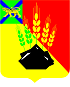 АДМИНИСТРАЦИЯ МИХАЙЛОВСКОГО МУНИЦИПАЛЬНОГО
РАЙОНА ПРИМОРСКОГО КРАЯПОСТАНОВЛЕНИЕ 
_____________                                        с. Михайловка                                         _____________О внесении изменений в постановление администрации Михайловского муниципального района от 01.08.2016 № 493-па «О порядке составления и утверждения плана финансово-хозяйственной деятельности бюджетных учреждений Михайловского муниципального района»В соответствии с подпунктом 6 пункта 3.3 статьи 32 Федерального закона от 12.01.1996 № 7-ФЗ «О некоммерческих организациях», Приказом Министерства финансов Российской Федерации от 28.07.2010 № 81н «О требованиях к плану финансово-хозяйственной деятельности государственного (муниципального) учреждения» (в редакции Приказа Минфина от 29.08.2016 № 142н, Приказа Минфина от 13.12.2017 № 227н, Приказа Минфина от 30.10.2018 № 221н), администрация Михайловского муниципального районаПОСТАНОВЛЯЕТ:1. Внести в Порядок составления и утверждения плана финансово-хозяйственной деятельности бюджетных учреждений Михайловского муниципального района, утвержденный постановлением администрации Михайловского муниципального района от 01.08.2016 № 493-па, следующие изменения:1.1. В абзаце третьем пункта 8.1 Порядка слова «, 300 - 420 указываются коды    классификации    операций    сектора    государственного    управления» заменить словами «указываются коды аналитической группы подвида доходов бюджетов, по строкам 310 - 420 указываются коды аналитической группы вида источника финансирования дефицитов бюджетов,».1.2. В абзаце четвертом пункта 8.1 Порядка слова «по строке 120» заменить словами «по строке 160».2. Муниципальному казенному учреждению «Управление по организационно-техническому обеспечению деятельности администрации Михайловского муниципального района» (Хачатрян) разместить настоящее постановление на официальном сайте администрации Михайловского муниципального района Приморского края.3. Настоящее постановление вступает в силу с момента его размещения на сайте.4. Контроль за исполнением настоящего постановления оставляю за собой.Глава Михайловского муниципального района –Глава администрации района                                                       В.В. Архипов